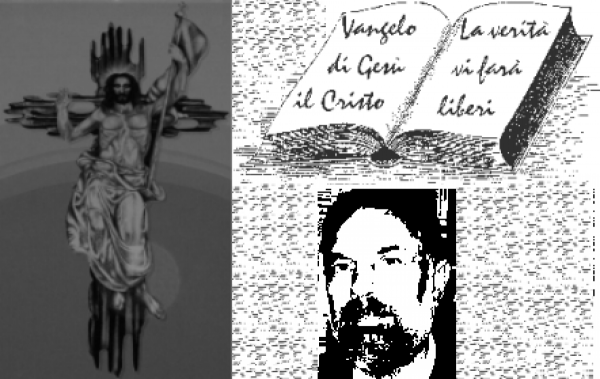 						d. FRANCO SCARMONCIN						    cell. 338 934 4019			        email: franco.scarmoncin@gmail.com				    		 www.scarmoncin.org								08.10.17	27° dom. T.O.  APrima Lettura  Is 5,1-7
Dal libro del profeta Isaia
Voglio cantare per il mio diletto
il mio cantico d’amore per la sua vigna.
Il mio diletto possedeva una vigna
sopra un fertile colle.
Egli l’aveva dissodata e sgombrata dai sassi
e vi aveva piantato viti pregiate;
in mezzo vi aveva costruito una torre
e scavato anche un tino.
Egli aspettò che producesse uva;
essa produsse, invece, acini acerbi.
E ora, abitanti di Gerusalemme
e uomini di Giuda,
siate voi giudici fra me e la mia vigna.
Che cosa dovevo fare ancora alla mia vigna
che io non abbia fatto?
Perché, mentre attendevo che producesse uva,
essa ha prodotto acini acerbi?
Ora voglio farvi conoscere
ciò che sto per fare alla mia vigna:
toglierò la sua siepe
e si trasformerà in pascolo;
demolirò il suo muro di cinta
e verrà calpestata.
La renderò un deserto,
non sarà potata né vangata
e vi cresceranno rovi e pruni;
alle nubi comanderò di non mandarvi la pioggia.
Ebbene, la vigna del Signore degli eserciti
è la casa d’Israele;
gli abitanti di Giuda
sono la sua piantagione preferita.
Egli si aspettava giustizia
ed ecco spargimento di sangue,
attendeva rettitudine
ed ecco grida di oppressi. 

Salmo Responsoriale  Dal Salmo 79
La vigna del Signore è la casa d'Israele.

Hai sradicato una vite dall’Egitto,
hai scacciato le genti e l’hai trapiantata.
Ha esteso i suoi tralci fino al mare,
arrivavano al fiume i suoi germogli.

Perché hai aperto brecce nella sua cinta
e ne fa vendemmia ogni passante?
La devasta il cinghiale del bosco
e vi pascolano le bestie della campagna.

Dio degli eserciti, ritorna!
Guarda dal cielo e vedi
e visita questa vigna,
proteggi quello che la tua destra ha piantato,
il figlio dell’uomo che per te hai reso forte.

Da te mai più ci allontaneremo,
facci rivivere e noi invocheremo il tuo nome.
Signore, Dio degli eserciti, fa’ che ritorniamo, 
fa’ splendere il tuo volto e noi saremo salvi. 

Seconda Lettura  Fil 4,6-9
Dalla lettera di san Paolo apostolo ai Filippesi
Fratelli, non angustiatevi per nulla, ma in ogni circostanza fate presenti a Dio le vostre richieste con preghiere, suppliche e ringraziamenti. 
E la pace di Dio, che supera ogni intelligenza, custodirà i vostri cuori e le vostre menti in Cristo Gesù.
In conclusione, fratelli, quello che è vero, quello che è nobile, quello che è giusto, quello che è puro, quello che è amabile, quello che è onorato, ciò che è virtù e ciò che merita lode, questo sia oggetto dei vostri pensieri. 
Le cose che avete imparato, ricevuto, ascoltato e veduto in me, mettetele in pratica. E il Dio della pace sarà con voi!

   Vangelo  Mt 21,33-43
Dal vangelo secondo Matteo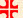 
In quel tempo, Gesù disse ai capi dei sacerdoti e agli anziani del popolo: 
«Ascoltate un’altra parabola: c’era un uomo, che possedeva un terreno e vi piantò una vigna. La circondò con una siepe, vi scavò una buca per il torchio e costruì una torre. La diede in affitto a dei contadini e se ne andò lontano. 
Quando arrivò il tempo di raccogliere i frutti, mandò i suoi servi dai contadini a ritirare il raccolto. Ma i contadini presero i servi e uno lo bastonarono, un altro lo uccisero, un altro lo lapidarono. Mandò di nuovo altri servi, più numerosi dei primi, ma li trattarono allo stesso modo. 
Da ultimo mandò loro il proprio figlio dicendo: “Avranno rispetto per mio figlio!”. Ma i contadini, visto il figlio, dissero tra loro: “Costui è l’erede. Su, uccidiamolo e avremo noi la sua eredità!”. Lo presero, lo cacciarono fuori dalla vigna e lo uccisero. 
Quando verrà dunque il padrone della vigna, che cosa farà a quei contadini?». 
Gli risposero: «Quei malvagi, li farà morire miseramente e darà in affitto la vigna ad altri contadini, che gli consegneranno i frutti a suo tempo». 
E Gesù disse loro: «Non avete mai letto nelle Scritture:
“La pietra che i costruttori hanno scartato
è diventata la pietra d’angolo;
questo è stato fatto dal Signore
ed è una meraviglia ai nostri occhi”?
Perciò io vi dico: a voi sarà tolto il regno di Dio e sarà dato a un popolo che ne produca i frutti». 	1° Lettura- Credo che in tutta la letteratura mondialesia arduo trovare una composizione poeticaaltrettanto bella, suggestiva, significativa e simbolica qunto questadel profeta Isaia.- La “vigna” è il “vigneto”è un campo tenuto e riservato a viti.La vite è immagine e simbolodel popolo di Israele.il Contadino che ha piantato il vignetoe che ne è il custode, attento a tutte le necessità,e ai pericoli che può correre,innamorato di questo suo vigneto stupendo è Dio.- Dio aveva piantato personalmentequesto vigneto meraviglioso,il popolo di Israele,l’aveva seguito e difeso a vistada ogni pericolo,coltivato,educato ad essere un grande popolo,aveva stipulato una Alleanza di amicizia;per centinaia di anni aveva seguito e fatto in modoche potesse crescere forte e rigoglioso…che potesse diventare un popolocon una solida giustizia sociale,fedele all’Alleanza,rispettoso dei fratelli,solidale, osservante delle leggi,obbediente alla sua Parola(per il suo stesso bene),esempio di giustiziaper tutti i popoli della terra…e invecequel popolo amato e coccolato,difeso e portato sul palmo della manoper generazioni…alla fine:come una vite selvatica…aveva tradito le attese del Contadino.Nella terra di Israelesi vede e  si avverte solo grida di gente povera, oppressa e sfruttata,menzogne in tribunale,odio,violenze e omicidi…	Il vigneto ben coltivato e protetto	ha prodotto frutti amari, immaturi,	legano i denti, aspri, immangiabili…Questo popolo,con un forte senso religioso,ha ridotto la fede in Dio e la religionea processioni, a pratiche esteriori,a riti, a pellegrinaggi al Tempio…ma siamo lontani da una vera conversione.- Questo popolo è una continua delusione;come ogni genitoreche veda il proprio figlio sbandare eandare fuori strada,pur avendolo amato e seguito…altrettanto grande è il dolore di Dio per il suo popoloche non ha capito il suo amore di Padre.- Che farà ora Dio a quel suo vigneto?Toglierà le mura di difesa,lascerà che viandanti e animali calpestino e rovinino, e non perderà più tempo per coltivarloné per irrigarlo.- Gesù nel Vangelo di oggiriprende il tema del vignetoe dei contadini infedeli.Ciascuno di noi,oltre che la comunità cristianae la Chiesa…siamo tutti “il vigneto di Dio”.	VANGELO- Anche nella pagina di questo Vangelosi parla:di vigneto (una missione, un compito, un incarico…)di Dio-Signore di tutto,di agricoltori (il popolo di Israele)…- In questo Vangelosembra che il vigneto produca i frutti sperati,ma sono i contadini orgogliosi,avidi e ribelliche vogliono non solo tenersi i frutti,ma prendere le distanze dal loro Signore,non riconoscerlo e non fare quanto si aspetta e ha chiesto a loro.	Vogliono gestire il vignetocome meglio credono,senza tener conto del padronee di alcune sue esigenze;vogliono essere autosufficientie indipendenti.- E’ chiaro che i contadininon solo non riconoscono il dirittodel Padrone su quel vigneto,ma vogliono fare da sé,vogliono gestirsi il vignetocome meglio credono;vogliono tenere lontano il Padrone e fare quello che meglio credono;sono disposti ad ammazzare gli inviati del Padronee a sopprimere perfino il Figlio.Non riconoscono la missionee il compito che il loro Signoreaveva assegnatocome segno di fiducia:dovevano essere i portatoridella sua parola,del suo Amore, della volontà di pace…mentre stanno comportandosi in tutt’altro modo.- E’ quanto è successo ai Profeti, tutti uccisi,e a Gesù… trattato anche peggio.Sono convinti di poter fare senza Dioe contro la sua volontà.In realtà, nella storia, al popolo ebreo è andata veramente male.Ma non per una specie di punizione di Dio:loro stessi,con il loro atteggiamentosi sono messi nelle condizioni di essere un popolo mal visto,emarginato, perseguitato…sarà per il loro carattere,per la cultura,sarà per un particolare modo di faree gestire i loro interessi,sarà per la maniera con cui portano avantiinteressi e gli affari,sarà per una innata forma di avarizia e di attaccamento al denaro,sarà la loro spiccata e naturalegenialità nel maneggiare soldi e finanza…	comunque,da sempre il popolo ebreo è un popolo che sembra attirarsi addosso le antipatie dei popoli vicini:egiziano,babilonese,macedone,romano,tedesco, arabo, ecc…certamente in questo sentimentodi diffidenza persecutoriac’è una componente forte di invidiada parte di tutti gli altri popoliche non riescono a realizzare quanto loro sono riusciti a farenella storia,pur essendo un piccolo popolo,tutt’altro che portato alle armi,sono sempre riusciti ad emergere,a sopravvivere, a imporsi su certi settori della vita sociale ed economica.Es. molti altri popoli sono scomparsi:i Fenici, i Sumeri, i Filistei, i Pellerossa, i Celti, i Vichinghi,- Qual è il senso della parabola di Gesù?Dio affida al popolo ebreo una missione:essere sale e lievitoin mezzo a tutti i popoli pagani,essere il popolo che crede e professauna religione monoteista,un unico Dio spirituale, vicino all’uomo,amante della vita e della pace,ma questo popolo ha tradito la sua missione:non è riuscito, per lotte e intrighi intestini,a manifestare un Dio unico,Padre, che provvede e ama…Il popolo Ebreo non ha portato i fruttiche Dio sperava.Che cosa farà ora Dio?Questa stessa missione l’affida ad altri,ai pagani,a un popolo, a una comunitàche possa manifestare al mondo, alle culture,alle religioni, che Dio è Padre,è uno che ama e vuole la salvezza di tutti,tutti sono suoi figli,che per la pace, l’armonia devono seguirealcune linee di comportamento (il Vangelo):il perdono, il dialogo,il rispetto gli uni verso gli altri;la persona è la realtà più importante del mondo,i più deboli devono essere aiutati,ecc…Se le comunità cristiane (la Chiesa)sono in grado di manifestare questo al mondoun Dio Padre, che ama e perdona,e le comunità si manifestano vicine alle categorie più emarginate, a quelli che patiscono la fame,e stanno dalla parte di chi subisce violenza(gli altri, quelli che stanno benesi arrangiano anche da soli)	realizza la missione affidatale da Dio	manifesta di essere il popolo a cui Dioha affidato la sua vigna…	al contrariose la Chiesa non svolge questo suo ruolo,Dio è in grado ancora una voltadi affidare la sua missione ad altriche siano disposti a portare frutti desiderati.